SOLVE PROBLEMSKS1 – 2001 Paper1.7KS1 – 2003 Paper 12.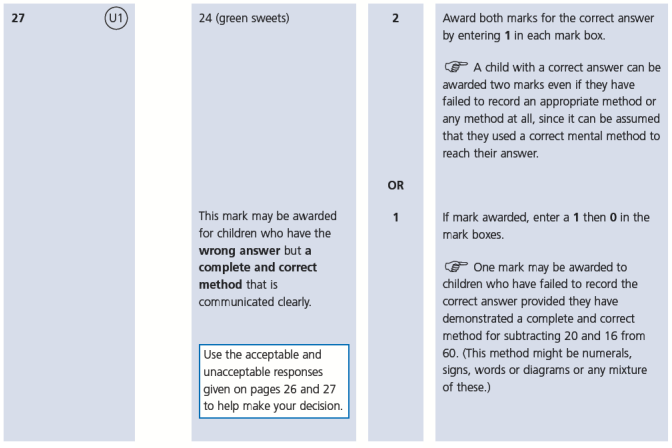 KS1 – 2004 Paper 13.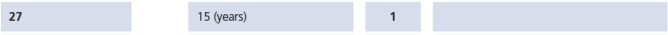 KS1 – 2005 Paper 14.a. 27b. 5KS1 – 2005 Paper 25.46.144KS1 – 2007 Paper 27.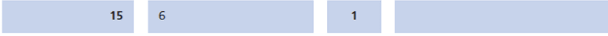 KS1 – 2009 Paper 18.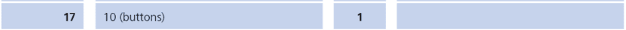 KS1 – 2009 Paper 29.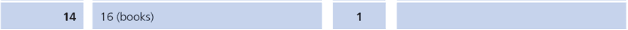 10.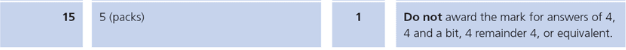 11.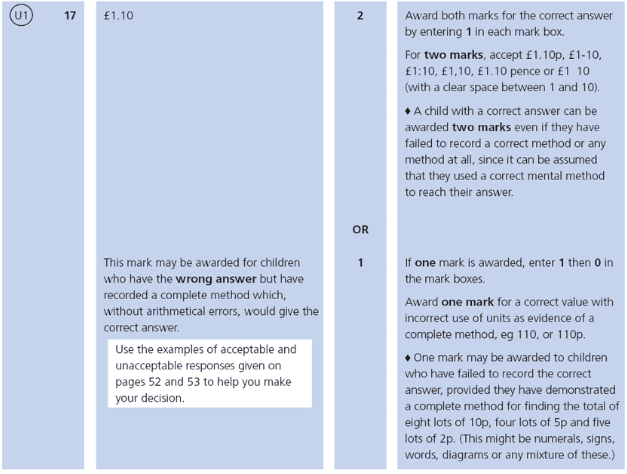 KS1 – 2016 Paper - Reasoning12.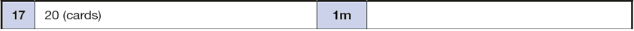 13.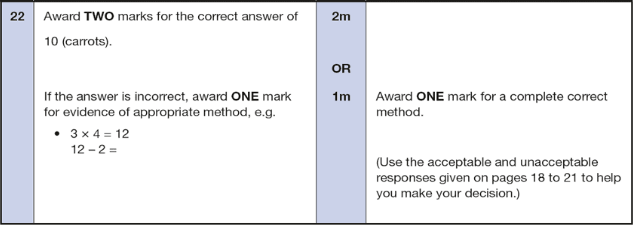 KS1 – 2016 Paper – Reasoning (Second)14.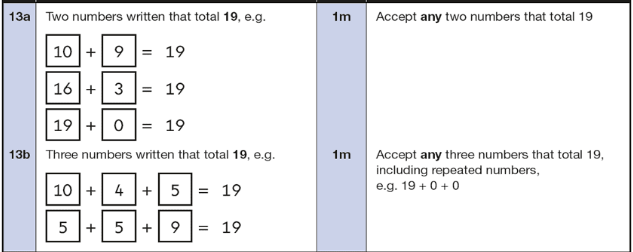 KS1 – 2017 Paper – Reasoning15.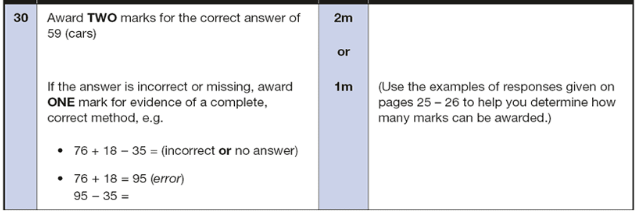 KS1 – 2018 Paper – Reasoning16.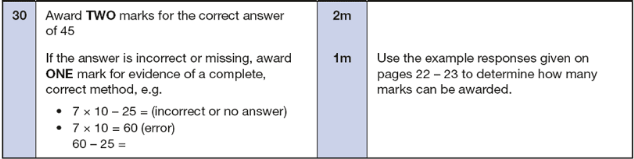 KS1 – 2022 Paper – Reasoning17.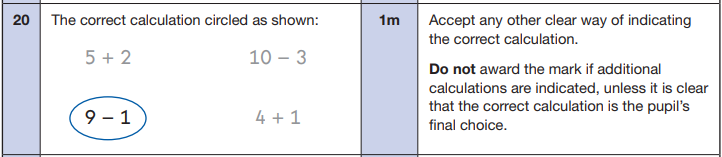 18.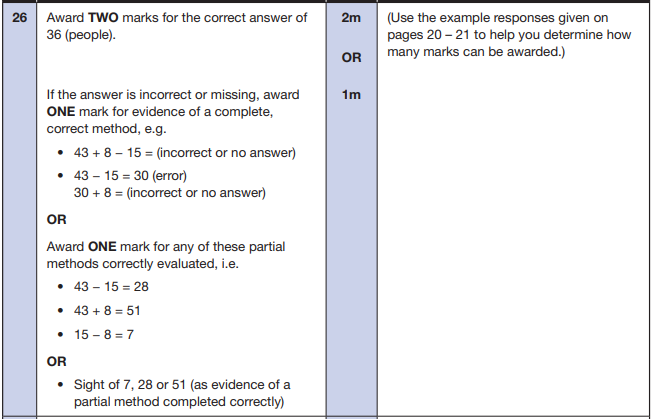 